 	
Medium Plan: Where Does My Food Go?
ALhAhhhYear Group: 4 		Term: Autumn 1Weeks06.09.2113.09.2120.09.2127.09.2104.10.2111.10.2118.10.21Trips  
Visitors Special Events06.09 – INSET07.09 - INSETTopic Launch
Creating 3D teeth from clay + dental team visitDT17.09.21 - SMSC Day Jeans for Genes DayJMShowstopper Digestion PPT 
(Laptops booked)Showstopper
Digestion PPT(Laptops booked) Computing Day We Are Programmers
21.10.21 – Day taught in 3 topic classes22.10 – INSETMaths Intent:To gain a secure understanding of place value with numbers up to 1,000 and numbers up to 10,000.To gain a deeper understanding of use written methods for addition and subtraction including exchanging.
Maths Intent:To gain a secure understanding of place value with numbers up to 1,000 and numbers up to 10,000.To gain a deeper understanding of use written methods for addition and subtraction including exchanging.
Maths Intent:To gain a secure understanding of place value with numbers up to 1,000 and numbers up to 10,000.To gain a deeper understanding of use written methods for addition and subtraction including exchanging.
Maths Intent:To gain a secure understanding of place value with numbers up to 1,000 and numbers up to 10,000.To gain a deeper understanding of use written methods for addition and subtraction including exchanging.
Maths Intent:To gain a secure understanding of place value with numbers up to 1,000 and numbers up to 10,000.To gain a deeper understanding of use written methods for addition and subtraction including exchanging.
Maths Intent:To gain a secure understanding of place value with numbers up to 1,000 and numbers up to 10,000.To gain a deeper understanding of use written methods for addition and subtraction including exchanging.
Maths Intent:To gain a secure understanding of place value with numbers up to 1,000 and numbers up to 10,000.To gain a deeper understanding of use written methods for addition and subtraction including exchanging.
Maths Intent:To gain a secure understanding of place value with numbers up to 1,000 and numbers up to 10,000.To gain a deeper understanding of use written methods for addition and subtraction including exchanging.
MathsFirst week backNumber – 
Place Value 
Week 1DTNumber – 
Place Value 
Week 2RNNumber – 
Place Value 
Week 3ETNumber – 
Place Value 
Week 4DTNumber – Addition and Subtraction 
Week 1RNNumber – Addition and Subtraction 
Week 2ETMaths 
End PointsPlace Value Small Steps:Y3 recap: Represent numbers to 1000Y3 recap: 100s, 10s and 1sY3 recap: Number line to 1000Y3 recap: Find 1, 10, 100 more or lessRound to the nearest 10, 100 and 1000Count in 1000sPartitioningNumber line to 10,0001000 more or lessCompare numbersOrder numbersCount in 25sNegative numbersRoman numerals to 100Place Value Small Steps:Y3 recap: Represent numbers to 1000Y3 recap: 100s, 10s and 1sY3 recap: Number line to 1000Y3 recap: Find 1, 10, 100 more or lessRound to the nearest 10, 100 and 1000Count in 1000sPartitioningNumber line to 10,0001000 more or lessCompare numbersOrder numbersCount in 25sNegative numbersRoman numerals to 100Place Value Small Steps:Y3 recap: Represent numbers to 1000Y3 recap: 100s, 10s and 1sY3 recap: Number line to 1000Y3 recap: Find 1, 10, 100 more or lessRound to the nearest 10, 100 and 1000Count in 1000sPartitioningNumber line to 10,0001000 more or lessCompare numbersOrder numbersCount in 25sNegative numbersRoman numerals to 100Place Value Small Steps:Y3 recap: Represent numbers to 1000Y3 recap: 100s, 10s and 1sY3 recap: Number line to 1000Y3 recap: Find 1, 10, 100 more or lessRound to the nearest 10, 100 and 1000Count in 1000sPartitioningNumber line to 10,0001000 more or lessCompare numbersOrder numbersCount in 25sNegative numbersRoman numerals to 100Addition + Subtraction Small Steps:Add and subtract 1s, 10s, 100s and 1000sY3 recap: Add two 3-digit numbers (up to one exchange)Add two 4-digit numbers (up to more than one exchange)Y3 recap: Subtract two 3-digit numbers (up to exchanges)Subtract two 4-digit numbers (up to more than one exchange)Efficient subtractionEstimate answersChecking strategiesAddition + Subtraction Small Steps:Add and subtract 1s, 10s, 100s and 1000sY3 recap: Add two 3-digit numbers (up to one exchange)Add two 4-digit numbers (up to more than one exchange)Y3 recap: Subtract two 3-digit numbers (up to exchanges)Subtract two 4-digit numbers (up to more than one exchange)Efficient subtractionEstimate answersChecking strategiesAddition + Subtraction Small Steps:Add and subtract 1s, 10s, 100s and 1000sY3 recap: Add two 3-digit numbers (up to one exchange)Add two 4-digit numbers (up to more than one exchange)Y3 recap: Subtract two 3-digit numbers (up to exchanges)Subtract two 4-digit numbers (up to more than one exchange)Efficient subtractionEstimate answersChecking strategiesMathematical FluencyFirst week backTimes Table RockstarsY4 – 2s + 5s ILP – 2sTimes Table RockstarsY4 – 5s + 10sILP – 2sTimes Table RockstarsY4 – 2s, 5s, 10sILP – 5sTimes Table RockstarsY4 – 2s 5s 10s ILP – 5sTimes Table RockstarsY4 – 4s ILP – 10sTimes Table RockstarsY4 – 4s ILP – 10sMaths Fluency 
End PointsYear 4: to recall a range of multiplication and division facts for the 2, 5 and 10 times table (recap)Year 4: to recall a range of multiplication and division facts for the 4 times tableILP group: to recall single multiplication and division facts for the 2, 5 and 10 times tableYear 4: to recall a range of multiplication and division facts for the 2, 5 and 10 times table (recap)Year 4: to recall a range of multiplication and division facts for the 4 times tableILP group: to recall single multiplication and division facts for the 2, 5 and 10 times tableYear 4: to recall a range of multiplication and division facts for the 2, 5 and 10 times table (recap)Year 4: to recall a range of multiplication and division facts for the 4 times tableILP group: to recall single multiplication and division facts for the 2, 5 and 10 times tableYear 4: to recall a range of multiplication and division facts for the 2, 5 and 10 times table (recap)Year 4: to recall a range of multiplication and division facts for the 4 times tableILP group: to recall single multiplication and division facts for the 2, 5 and 10 times tableYear 4: to recall a range of multiplication and division facts for the 2, 5 and 10 times table (recap)Year 4: to recall a range of multiplication and division facts for the 4 times tableILP group: to recall single multiplication and division facts for the 2, 5 and 10 times tableYear 4: to recall a range of multiplication and division facts for the 2, 5 and 10 times table (recap)Year 4: to recall a range of multiplication and division facts for the 4 times tableILP group: to recall single multiplication and division facts for the 2, 5 and 10 times tableYear 4: to recall a range of multiplication and division facts for the 2, 5 and 10 times table (recap)Year 4: to recall a range of multiplication and division facts for the 4 times tableILP group: to recall single multiplication and division facts for the 2, 5 and 10 times tableWriting Intent:
To revisit and become confident with basic skills in sentence construction.To identify and use a variety of non-fiction features to independently write a non-fiction report on the human digestive system.Writing Intent:
To revisit and become confident with basic skills in sentence construction.To identify and use a variety of non-fiction features to independently write a non-fiction report on the human digestive system.Writing Intent:
To revisit and become confident with basic skills in sentence construction.To identify and use a variety of non-fiction features to independently write a non-fiction report on the human digestive system.Writing Intent:
To revisit and become confident with basic skills in sentence construction.To identify and use a variety of non-fiction features to independently write a non-fiction report on the human digestive system.Writing Intent:
To revisit and become confident with basic skills in sentence construction.To identify and use a variety of non-fiction features to independently write a non-fiction report on the human digestive system.Writing Intent:
To revisit and become confident with basic skills in sentence construction.To identify and use a variety of non-fiction features to independently write a non-fiction report on the human digestive system.Writing Intent:
To revisit and become confident with basic skills in sentence construction.To identify and use a variety of non-fiction features to independently write a non-fiction report on the human digestive system.Writing Intent:
To revisit and become confident with basic skills in sentence construction.To identify and use a variety of non-fiction features to independently write a non-fiction report on the human digestive system.WritingFirst Week BackReady to Write
Unit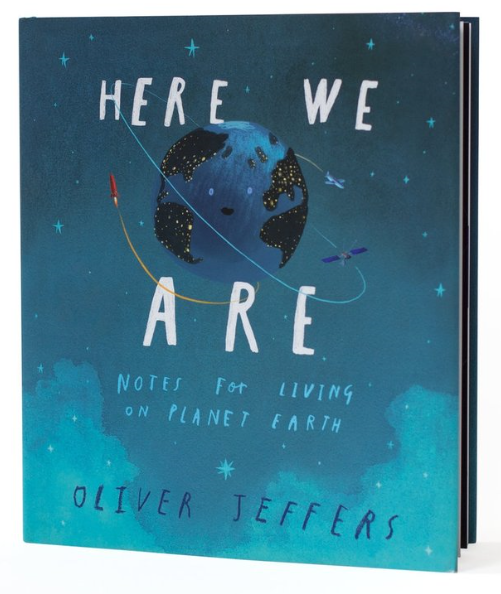 Week 1ETReady to Write
UnitWeek 2ETDIVERSITY LINK: 
Black Lives Matter MovementTFW - Human Body Odyssey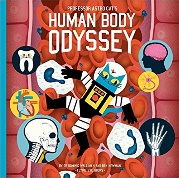 Imitate Week
DTTFW - Human Body Odyssey
Innovate WeekDTTFW - Human Body Odyssey 
Innovate WeekDTTFW - Human Body Odyssey 
Invent WeekDTWriting 
End PointsFirst Week BackReady to Write Unit: (8 lessons)Capital lettersBasic punctuation (. ! ?)NounsAdjectivesVerbsFronted Adverbials Coordinating conjunctionsSubordinating conjunctionsReady to Write Unit: (8 lessons)Capital lettersBasic punctuation (. ! ?)NounsAdjectivesVerbsFronted Adverbials Coordinating conjunctionsSubordinating conjunctionsTFW - Human Body Odyssey:Use headings and subheadingsUse paragraphs to structure ideasUse technical vocabularyIdentify and use adjectives Use coordinating conjunctions (but, or, and)Begin to use subordinating conjunctions (because, as, after)Use simple punctuation including ? and !TFW - Human Body Odyssey:Use headings and subheadingsUse paragraphs to structure ideasUse technical vocabularyIdentify and use adjectives Use coordinating conjunctions (but, or, and)Begin to use subordinating conjunctions (because, as, after)Use simple punctuation including ? and !TFW - Human Body Odyssey:Use headings and subheadingsUse paragraphs to structure ideasUse technical vocabularyIdentify and use adjectives Use coordinating conjunctions (but, or, and)Begin to use subordinating conjunctions (because, as, after)Use simple punctuation including ? and !TFW - Human Body Odyssey:Use headings and subheadingsUse paragraphs to structure ideasUse technical vocabularyIdentify and use adjectives Use coordinating conjunctions (but, or, and)Begin to use subordinating conjunctions (because, as, after)Use simple punctuation including ? and !Reading Intent:
To introduce children to VIPERS and explore vocabulary, inference, prediction, explain, retrieval and summarise.Reading Intent:
To introduce children to VIPERS and explore vocabulary, inference, prediction, explain, retrieval and summarise.Reading Intent:
To introduce children to VIPERS and explore vocabulary, inference, prediction, explain, retrieval and summarise.Reading Intent:
To introduce children to VIPERS and explore vocabulary, inference, prediction, explain, retrieval and summarise.Reading Intent:
To introduce children to VIPERS and explore vocabulary, inference, prediction, explain, retrieval and summarise.Reading Intent:
To introduce children to VIPERS and explore vocabulary, inference, prediction, explain, retrieval and summarise.Reading Intent:
To introduce children to VIPERS and explore vocabulary, inference, prediction, explain, retrieval and summarise.Reading Intent:
To introduce children to VIPERS and explore vocabulary, inference, prediction, explain, retrieval and summarise.Reading SkillsRotation of texts:First week: Introduction to Science vocabulary - DTDemon Dentist - RNThe Astounding Broccoli Boy - RNAre you what you eat? - RNTooth by tooth - DTPoetry - DTVariety sheets - DTRotation of texts:First week: Introduction to Science vocabulary - DTDemon Dentist - RNThe Astounding Broccoli Boy - RNAre you what you eat? - RNTooth by tooth - DTPoetry - DTVariety sheets - DTRotation of texts:First week: Introduction to Science vocabulary - DTDemon Dentist - RNThe Astounding Broccoli Boy - RNAre you what you eat? - RNTooth by tooth - DTPoetry - DTVariety sheets - DTRotation of texts:First week: Introduction to Science vocabulary - DTDemon Dentist - RNThe Astounding Broccoli Boy - RNAre you what you eat? - RNTooth by tooth - DTPoetry - DTVariety sheets - DTRotation of texts:First week: Introduction to Science vocabulary - DTDemon Dentist - RNThe Astounding Broccoli Boy - RNAre you what you eat? - RNTooth by tooth - DTPoetry - DTVariety sheets - DTRotation of texts:First week: Introduction to Science vocabulary - DTDemon Dentist - RNThe Astounding Broccoli Boy - RNAre you what you eat? - RNTooth by tooth - DTPoetry - DTVariety sheets - DTRotation of texts:First week: Introduction to Science vocabulary - DTDemon Dentist - RNThe Astounding Broccoli Boy - RNAre you what you eat? - RNTooth by tooth - DTPoetry - DTVariety sheets - DTReading Skills
End PointsDigestion text:Focus on retrievalFocus on vocabularyFocus on predictionDigestion text:Focus on retrievalFocus on vocabularyFocus on predictionDigestion text:Focus on retrievalFocus on vocabularyFocus on predictionDigestion text:Focus on retrievalFocus on vocabularyFocus on predictionDigestion text:Focus on retrievalFocus on vocabularyFocus on predictionDigestion text:Focus on retrievalFocus on vocabularyFocus on predictionDigestion text:Focus on retrievalFocus on vocabularyFocus on predictionSpelling Intent:To identify and correctly use the year 4 spelling rules and patterns.Spelling Intent:To identify and correctly use the year 4 spelling rules and patterns.Spelling Intent:To identify and correctly use the year 4 spelling rules and patterns.Spelling Intent:To identify and correctly use the year 4 spelling rules and patterns.Spelling Intent:To identify and correctly use the year 4 spelling rules and patterns.Spelling Intent:To identify and correctly use the year 4 spelling rules and patterns.Spelling Intent:To identify and correctly use the year 4 spelling rules and patterns.Spelling Intent:To identify and correctly use the year 4 spelling rules and patterns.SpellingsFirst week backWeek 1Months of the yearRNWeek 2Prefix: in, im, ir, ilRNWeek 3Words that sound like a’sh’ but are spelt with a ‘ch’ MachineChefchaletRNWeek 4Words that sound like ‘s’ but are spelt ‘sc’ScissorsSciencemuscleRNWeek 5Words with ‘gue’ and ‘que’ tongue uniqueRNWeek 6Suffix ‘ly’ to create adverbsRNSpelling 
End Points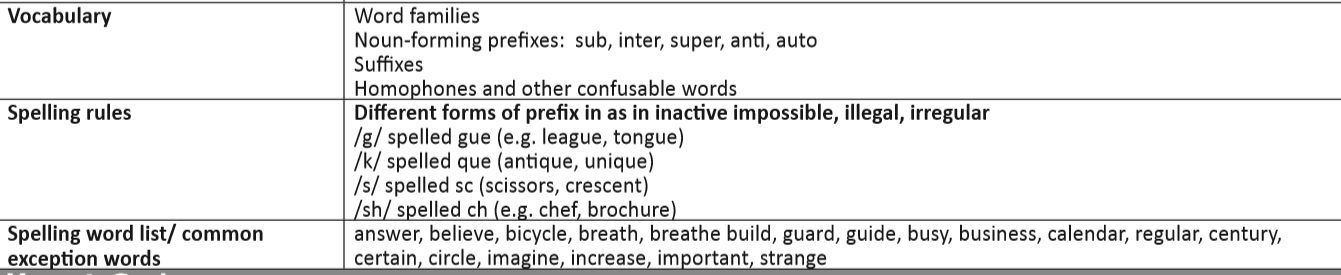 Science Intent:
To gain an understanding of the digestive system in humans and animals and the functions of teeth.
Science Intent:
To gain an understanding of the digestive system in humans and animals and the functions of teeth.
Science Intent:
To gain an understanding of the digestive system in humans and animals and the functions of teeth.
Science Intent:
To gain an understanding of the digestive system in humans and animals and the functions of teeth.
Science Intent:
To gain an understanding of the digestive system in humans and animals and the functions of teeth.
Science Intent:
To gain an understanding of the digestive system in humans and animals and the functions of teeth.
Science Intent:
To gain an understanding of the digestive system in humans and animals and the functions of teeth.
Science Intent:
To gain an understanding of the digestive system in humans and animals and the functions of teeth.
Science 
+ Investigation x1Topic launch: Children make a clay plasticine model of the bottom row of their teeth
(Lesson 1: Create)
(Lesson 2: Paint)DT
Identify teeth and their functionDTCarry out an experiment (eggshells in different liquids)ETIdentify different parts of the digestive systemETCompare the diets of different animals(Laptops booked)ETTo investigate the impact of changes to a food chainETPresent to others what we know about the digestive system(Laptops booked)ETPresent to others what we know about the digestive system(Laptops booked)ETScience 
End PointsWorking ScientificallyAsk relevant questions and using different types of scientific enquiries to answer themSet up simple practical enquires, comparative and fair testsMake systematic and careful observationsGather, record, classify and present data in a variety of ways to help answer questionsRecord findings using simple scientific language, drawings, labelled diagrams, keys bar charts and tablesReport on findings from enquiries, including oral and written explanations, displays or presentations of results and conclusionsUse results to draw simple conclusions, make predictions for new values, suggest improvements and raise further questionsUse straightforward scientific evidence to answer questions or to support their findings.Animals (including humans)Describe the simple functions of the basic parts of the digestive system in humansIdentify the different types of teeth in humans and their simple functionsConstruct and interpret a variety of food chainsWorking ScientificallyAsk relevant questions and using different types of scientific enquiries to answer themSet up simple practical enquires, comparative and fair testsMake systematic and careful observationsGather, record, classify and present data in a variety of ways to help answer questionsRecord findings using simple scientific language, drawings, labelled diagrams, keys bar charts and tablesReport on findings from enquiries, including oral and written explanations, displays or presentations of results and conclusionsUse results to draw simple conclusions, make predictions for new values, suggest improvements and raise further questionsUse straightforward scientific evidence to answer questions or to support their findings.Animals (including humans)Describe the simple functions of the basic parts of the digestive system in humansIdentify the different types of teeth in humans and their simple functionsConstruct and interpret a variety of food chainsWorking ScientificallyAsk relevant questions and using different types of scientific enquiries to answer themSet up simple practical enquires, comparative and fair testsMake systematic and careful observationsGather, record, classify and present data in a variety of ways to help answer questionsRecord findings using simple scientific language, drawings, labelled diagrams, keys bar charts and tablesReport on findings from enquiries, including oral and written explanations, displays or presentations of results and conclusionsUse results to draw simple conclusions, make predictions for new values, suggest improvements and raise further questionsUse straightforward scientific evidence to answer questions or to support their findings.Animals (including humans)Describe the simple functions of the basic parts of the digestive system in humansIdentify the different types of teeth in humans and their simple functionsConstruct and interpret a variety of food chainsWorking ScientificallyAsk relevant questions and using different types of scientific enquiries to answer themSet up simple practical enquires, comparative and fair testsMake systematic and careful observationsGather, record, classify and present data in a variety of ways to help answer questionsRecord findings using simple scientific language, drawings, labelled diagrams, keys bar charts and tablesReport on findings from enquiries, including oral and written explanations, displays or presentations of results and conclusionsUse results to draw simple conclusions, make predictions for new values, suggest improvements and raise further questionsUse straightforward scientific evidence to answer questions or to support their findings.Animals (including humans)Describe the simple functions of the basic parts of the digestive system in humansIdentify the different types of teeth in humans and their simple functionsConstruct and interpret a variety of food chainsWorking ScientificallyAsk relevant questions and using different types of scientific enquiries to answer themSet up simple practical enquires, comparative and fair testsMake systematic and careful observationsGather, record, classify and present data in a variety of ways to help answer questionsRecord findings using simple scientific language, drawings, labelled diagrams, keys bar charts and tablesReport on findings from enquiries, including oral and written explanations, displays or presentations of results and conclusionsUse results to draw simple conclusions, make predictions for new values, suggest improvements and raise further questionsUse straightforward scientific evidence to answer questions or to support their findings.Animals (including humans)Describe the simple functions of the basic parts of the digestive system in humansIdentify the different types of teeth in humans and their simple functionsConstruct and interpret a variety of food chainsWorking ScientificallyAsk relevant questions and using different types of scientific enquiries to answer themSet up simple practical enquires, comparative and fair testsMake systematic and careful observationsGather, record, classify and present data in a variety of ways to help answer questionsRecord findings using simple scientific language, drawings, labelled diagrams, keys bar charts and tablesReport on findings from enquiries, including oral and written explanations, displays or presentations of results and conclusionsUse results to draw simple conclusions, make predictions for new values, suggest improvements and raise further questionsUse straightforward scientific evidence to answer questions or to support their findings.Animals (including humans)Describe the simple functions of the basic parts of the digestive system in humansIdentify the different types of teeth in humans and their simple functionsConstruct and interpret a variety of food chainsWorking ScientificallyAsk relevant questions and using different types of scientific enquiries to answer themSet up simple practical enquires, comparative and fair testsMake systematic and careful observationsGather, record, classify and present data in a variety of ways to help answer questionsRecord findings using simple scientific language, drawings, labelled diagrams, keys bar charts and tablesReport on findings from enquiries, including oral and written explanations, displays or presentations of results and conclusionsUse results to draw simple conclusions, make predictions for new values, suggest improvements and raise further questionsUse straightforward scientific evidence to answer questions or to support their findings.Animals (including humans)Describe the simple functions of the basic parts of the digestive system in humansIdentify the different types of teeth in humans and their simple functionsConstruct and interpret a variety of food chainsTopic Intent:Art: To learn about the significant artist Giuseppe Arcimboldo and imitate his artistic style.DT: To carry out an project to design, make and evaluate a fruit smoothie.Music: To learn and confidently perform a digestion song.
Topic Intent:Art: To learn about the significant artist Giuseppe Arcimboldo and imitate his artistic style.DT: To carry out an project to design, make and evaluate a fruit smoothie.Music: To learn and confidently perform a digestion song.
Topic Intent:Art: To learn about the significant artist Giuseppe Arcimboldo and imitate his artistic style.DT: To carry out an project to design, make and evaluate a fruit smoothie.Music: To learn and confidently perform a digestion song.
Topic Intent:Art: To learn about the significant artist Giuseppe Arcimboldo and imitate his artistic style.DT: To carry out an project to design, make and evaluate a fruit smoothie.Music: To learn and confidently perform a digestion song.
Topic Intent:Art: To learn about the significant artist Giuseppe Arcimboldo and imitate his artistic style.DT: To carry out an project to design, make and evaluate a fruit smoothie.Music: To learn and confidently perform a digestion song.
Topic Intent:Art: To learn about the significant artist Giuseppe Arcimboldo and imitate his artistic style.DT: To carry out an project to design, make and evaluate a fruit smoothie.Music: To learn and confidently perform a digestion song.
Topic Intent:Art: To learn about the significant artist Giuseppe Arcimboldo and imitate his artistic style.DT: To carry out an project to design, make and evaluate a fruit smoothie.Music: To learn and confidently perform a digestion song.
Topic Intent:Art: To learn about the significant artist Giuseppe Arcimboldo and imitate his artistic style.DT: To carry out an project to design, make and evaluate a fruit smoothie.Music: To learn and confidently perform a digestion song.
TopicFirst week backArt
Introduction to Giuseppe Arcimboldo.
ETDT
Favourite fruit bar chart
(Maths link)
DTArt 
Design and plan fruit faces.ETDT
Research fruit smoothies.DTArt 
Design and plan fruit faces.
ETDT 
Design own fruit smoothies.DTMusic – Introduce the ‘Digestion Song!’Art 
Create final art face.
ETDT 
Write instructions for smoothies.DTMusic 
Learn the ‘Digestion Song!’Showstopper
Individual digestive PPT
(+ basic computer skills)DT 
Make a smoothie!DTMusic 
Learn the ‘Digestion Song!’Showstopper
Individual digestive PPT
(+ basic computer skills)DT –
Evaluate smoothiesDTMusic 
Learn the ‘Digestion Song!’Topic 
End Points(KIRFs)The main parts of the digestive system are the mouth, the oesophagus, the stomach, the small and large intestinesWe have 4 main types of teeth: incisors, canines, premolars and molarsIn a food chain is the transfer of energy from organism to another: Producers are organisms who make their own food. Prey is the animal that gets eaten by the predator. A predator is an animal that eats other animals.Giuseppe Arcimboldi was an Italian painter who created portraits made entirely of fruit and vegetablesRed, yellow and blue are the primary colours and they can be mixed to make secondary coloursThe main parts of the digestive system are the mouth, the oesophagus, the stomach, the small and large intestinesWe have 4 main types of teeth: incisors, canines, premolars and molarsIn a food chain is the transfer of energy from organism to another: Producers are organisms who make their own food. Prey is the animal that gets eaten by the predator. A predator is an animal that eats other animals.Giuseppe Arcimboldi was an Italian painter who created portraits made entirely of fruit and vegetablesRed, yellow and blue are the primary colours and they can be mixed to make secondary coloursThe main parts of the digestive system are the mouth, the oesophagus, the stomach, the small and large intestinesWe have 4 main types of teeth: incisors, canines, premolars and molarsIn a food chain is the transfer of energy from organism to another: Producers are organisms who make their own food. Prey is the animal that gets eaten by the predator. A predator is an animal that eats other animals.Giuseppe Arcimboldi was an Italian painter who created portraits made entirely of fruit and vegetablesRed, yellow and blue are the primary colours and they can be mixed to make secondary coloursThe main parts of the digestive system are the mouth, the oesophagus, the stomach, the small and large intestinesWe have 4 main types of teeth: incisors, canines, premolars and molarsIn a food chain is the transfer of energy from organism to another: Producers are organisms who make their own food. Prey is the animal that gets eaten by the predator. A predator is an animal that eats other animals.Giuseppe Arcimboldi was an Italian painter who created portraits made entirely of fruit and vegetablesRed, yellow and blue are the primary colours and they can be mixed to make secondary coloursThe main parts of the digestive system are the mouth, the oesophagus, the stomach, the small and large intestinesWe have 4 main types of teeth: incisors, canines, premolars and molarsIn a food chain is the transfer of energy from organism to another: Producers are organisms who make their own food. Prey is the animal that gets eaten by the predator. A predator is an animal that eats other animals.Giuseppe Arcimboldi was an Italian painter who created portraits made entirely of fruit and vegetablesRed, yellow and blue are the primary colours and they can be mixed to make secondary coloursThe main parts of the digestive system are the mouth, the oesophagus, the stomach, the small and large intestinesWe have 4 main types of teeth: incisors, canines, premolars and molarsIn a food chain is the transfer of energy from organism to another: Producers are organisms who make their own food. Prey is the animal that gets eaten by the predator. A predator is an animal that eats other animals.Giuseppe Arcimboldi was an Italian painter who created portraits made entirely of fruit and vegetablesRed, yellow and blue are the primary colours and they can be mixed to make secondary coloursThe main parts of the digestive system are the mouth, the oesophagus, the stomach, the small and large intestinesWe have 4 main types of teeth: incisors, canines, premolars and molarsIn a food chain is the transfer of energy from organism to another: Producers are organisms who make their own food. Prey is the animal that gets eaten by the predator. A predator is an animal that eats other animals.Giuseppe Arcimboldi was an Italian painter who created portraits made entirely of fruit and vegetablesRed, yellow and blue are the primary colours and they can be mixed to make secondary coloursTopic Writing2x cross curriculum writes 1x science investigationScience Investigation 
(Egg shells)ETInstructional writing for smoothiesDTDigestion PPTsDTTopic Writing End PointsScience experiment:Include a heading and subheadingsUse paragraphs to structure writingUse ? after a questionInclude a predictionUse time conjunctionsScience experiment:Include a heading and subheadingsUse paragraphs to structure writingUse ? after a questionInclude a predictionUse time conjunctionsInstructional writing for smoothies:Include a heading Include a clear list of ingredientsWrite simple instructions in chronological orderUse a range of imperative verbsUse a range of fronted adverbialsUse technical vocabulary(Include labelled diagrams)Instructional writing for smoothies:Include a heading Include a clear list of ingredientsWrite simple instructions in chronological orderUse a range of imperative verbsUse a range of fronted adverbialsUse technical vocabulary(Include labelled diagrams)Instructional writing for smoothies:Include a heading Include a clear list of ingredientsWrite simple instructions in chronological orderUse a range of imperative verbsUse a range of fronted adverbialsUse technical vocabulary(Include labelled diagrams)Digestive System PPTs:Use capital letters and punctuation correctlyUse a range of verbsUse technical vocabularyUse headings and subheadingsDigestive System PPTs:Use capital letters and punctuation correctlyUse a range of verbsUse technical vocabularyUse headings and subheadingsPE Intent:To develop collaboration skills within team building games and activities.To develop invasion games skills in hockey.PE Intent:To develop collaboration skills within team building games and activities.To develop invasion games skills in hockey.PE Intent:To develop collaboration skills within team building games and activities.To develop invasion games skills in hockey.PE Intent:To develop collaboration skills within team building games and activities.To develop invasion games skills in hockey.PE Intent:To develop collaboration skills within team building games and activities.To develop invasion games skills in hockey.PE Intent:To develop collaboration skills within team building games and activities.To develop invasion games skills in hockey.PE Intent:To develop collaboration skills within team building games and activities.To develop invasion games skills in hockey.PE Intent:To develop collaboration skills within team building games and activities.To develop invasion games skills in hockey.PEIndoor GamesTeam building games and activities
HockeyDribble with the ball(Arena)Indoor GamesTeam building games and activities
HockeyPass/receive the ball(Arena)Indoor GamesTeam building games and activities
HockeyPass/receive the ball whilst moving(Arena)Indoor GamesTeam building games and activities
HockeySelect the best ways to defend(Arena)Indoor GamesTeam building games and activities
HockeySelect the best ways to attack+ defend(Arena)Indoor GamesTeam building games and activities
HockeyGame play(Arena)Indoor GamesTeam building games and activities
HockeyGame play(Arena)PE 
End PointsIndoor GameListen to and follow a set of rulesCollaborate with others to join in with gamesHockeyControl the ball whilst moving Accurately pass to peersMove into space within game situationsLook for intercepting opportunities.Indoor GameListen to and follow a set of rulesCollaborate with others to join in with gamesHockeyControl the ball whilst moving Accurately pass to peersMove into space within game situationsLook for intercepting opportunities.Indoor GameListen to and follow a set of rulesCollaborate with others to join in with gamesHockeyControl the ball whilst moving Accurately pass to peersMove into space within game situationsLook for intercepting opportunities.Indoor GameListen to and follow a set of rulesCollaborate with others to join in with gamesHockeyControl the ball whilst moving Accurately pass to peersMove into space within game situationsLook for intercepting opportunities.Indoor GameListen to and follow a set of rulesCollaborate with others to join in with gamesHockeyControl the ball whilst moving Accurately pass to peersMove into space within game situationsLook for intercepting opportunities.Indoor GameListen to and follow a set of rulesCollaborate with others to join in with gamesHockeyControl the ball whilst moving Accurately pass to peersMove into space within game situationsLook for intercepting opportunities.Indoor GameListen to and follow a set of rulesCollaborate with others to join in with gamesHockeyControl the ball whilst moving Accurately pass to peersMove into space within game situationsLook for intercepting opportunities.RE Intent:
To learn about the major religions and the main principles of beliefs.
RE Intent:
To learn about the major religions and the main principles of beliefs.
RE Intent:
To learn about the major religions and the main principles of beliefs.
RE Intent:
To learn about the major religions and the main principles of beliefs.
RE Intent:
To learn about the major religions and the main principles of beliefs.
RE Intent:
To learn about the major religions and the main principles of beliefs.
RE Intent:
To learn about the major religions and the main principles of beliefs.
RE Intent:
To learn about the major religions and the main principles of beliefs.
REPeople of GodNoah’s ArkPeople of GodNoah’s ArkPeople of GodThe Lord’s PrayerPeople of GodThe 10 commandmentsPeople of GodDiversityPeople of GodRecap of the termPeople of GodRecap of the termRE 
End Points(KIRFs)Noah was given instructions by God to create an ark to save his family and examples of all of the world’s animals from a floodThe Lord’s Prayer is the prayer that Jesus taught his disciples, when they asked him how they should prayThe Ten Commandments are a fundamental set of rules for Christians to live their lifeNoah was given instructions by God to create an ark to save his family and examples of all of the world’s animals from a floodThe Lord’s Prayer is the prayer that Jesus taught his disciples, when they asked him how they should prayThe Ten Commandments are a fundamental set of rules for Christians to live their lifeNoah was given instructions by God to create an ark to save his family and examples of all of the world’s animals from a floodThe Lord’s Prayer is the prayer that Jesus taught his disciples, when they asked him how they should prayThe Ten Commandments are a fundamental set of rules for Christians to live their lifeNoah was given instructions by God to create an ark to save his family and examples of all of the world’s animals from a floodThe Lord’s Prayer is the prayer that Jesus taught his disciples, when they asked him how they should prayThe Ten Commandments are a fundamental set of rules for Christians to live their lifeNoah was given instructions by God to create an ark to save his family and examples of all of the world’s animals from a floodThe Lord’s Prayer is the prayer that Jesus taught his disciples, when they asked him how they should prayThe Ten Commandments are a fundamental set of rules for Christians to live their lifeNoah was given instructions by God to create an ark to save his family and examples of all of the world’s animals from a floodThe Lord’s Prayer is the prayer that Jesus taught his disciples, when they asked him how they should prayThe Ten Commandments are a fundamental set of rules for Christians to live their lifeNoah was given instructions by God to create an ark to save his family and examples of all of the world’s animals from a floodThe Lord’s Prayer is the prayer that Jesus taught his disciples, when they asked him how they should prayThe Ten Commandments are a fundamental set of rules for Christians to live their lifeFrench Intent:
To learn and use key French vocabulary.French Intent:
To learn and use key French vocabulary.French Intent:
To learn and use key French vocabulary.French Intent:
To learn and use key French vocabulary.French Intent:
To learn and use key French vocabulary.French Intent:
To learn and use key French vocabulary.French Intent:
To learn and use key French vocabulary.French Intent:
To learn and use key French vocabulary.FrenchEuro StarsAll AboardWeatherEuro StarsAll AboardWeatherEuro StarsAll AboardDays of the weekEuro StarsAll AboardTransportEuro StarsAll AboardFrench pronunciationEuro StarsAll AboardRecap of the termEuro StarsAll AboardRecap of the termFrench 
End PointsExplore French language and basic terminologyDevelop oral skills through simple conversations in FrenchUnderstand how to pronounce the French accented lettersExplore French language and basic terminologyDevelop oral skills through simple conversations in FrenchUnderstand how to pronounce the French accented lettersExplore French language and basic terminologyDevelop oral skills through simple conversations in FrenchUnderstand how to pronounce the French accented lettersExplore French language and basic terminologyDevelop oral skills through simple conversations in FrenchUnderstand how to pronounce the French accented lettersExplore French language and basic terminologyDevelop oral skills through simple conversations in FrenchUnderstand how to pronounce the French accented lettersExplore French language and basic terminologyDevelop oral skills through simple conversations in FrenchUnderstand how to pronounce the French accented lettersExplore French language and basic terminologyDevelop oral skills through simple conversations in FrenchUnderstand how to pronounce the French accented lettersRHSE Intent:
To gain an understanding of my place in the class, school and global community as well as devising Learning Charters.RHSE Intent:
To gain an understanding of my place in the class, school and global community as well as devising Learning Charters.RHSE Intent:
To gain an understanding of my place in the class, school and global community as well as devising Learning Charters.RHSE Intent:
To gain an understanding of my place in the class, school and global community as well as devising Learning Charters.RHSE Intent:
To gain an understanding of my place in the class, school and global community as well as devising Learning Charters.RHSE Intent:
To gain an understanding of my place in the class, school and global community as well as devising Learning Charters.RHSE Intent:
To gain an understanding of my place in the class, school and global community as well as devising Learning Charters.RHSE Intent:
To gain an understanding of my place in the class, school and global community as well as devising Learning Charters.RSHEFirst week backJigsaw Unit 1: Being me in my worldPiece 1DTJigsaw Unit 1: Being me in my worldPiece 2DTJigsaw Unit 1: Being me in my worldPiece 3DTJigsaw Unit 1: Being me in my worldPiece 4DTJigsaw Unit 1: Being me in my worldPiece 5DTJigsaw Unit 1: Being me in my worldPiece 6DTRSHEEnd PointsUnderstand that my attitudes and actions make a difference to the class teamUnderstand who is in my school community, the roles they play and how I fit inUnderstand how democracy works through the school council/in this schoolUnderstand that my actions affect myself and othersUnderstand that my actions affect myself and othersUnderstand how democracy and having a voice benefits the school communityUnderstand that my attitudes and actions make a difference to the class teamUnderstand who is in my school community, the roles they play and how I fit inUnderstand how democracy works through the school council/in this schoolUnderstand that my actions affect myself and othersUnderstand that my actions affect myself and othersUnderstand how democracy and having a voice benefits the school communityUnderstand that my attitudes and actions make a difference to the class teamUnderstand who is in my school community, the roles they play and how I fit inUnderstand how democracy works through the school council/in this schoolUnderstand that my actions affect myself and othersUnderstand that my actions affect myself and othersUnderstand how democracy and having a voice benefits the school communityUnderstand that my attitudes and actions make a difference to the class teamUnderstand who is in my school community, the roles they play and how I fit inUnderstand how democracy works through the school council/in this schoolUnderstand that my actions affect myself and othersUnderstand that my actions affect myself and othersUnderstand how democracy and having a voice benefits the school communityUnderstand that my attitudes and actions make a difference to the class teamUnderstand who is in my school community, the roles they play and how I fit inUnderstand how democracy works through the school council/in this schoolUnderstand that my actions affect myself and othersUnderstand that my actions affect myself and othersUnderstand how democracy and having a voice benefits the school communityUnderstand that my attitudes and actions make a difference to the class teamUnderstand who is in my school community, the roles they play and how I fit inUnderstand how democracy works through the school council/in this schoolUnderstand that my actions affect myself and othersUnderstand that my actions affect myself and othersUnderstand how democracy and having a voice benefits the school communityUnderstand that my attitudes and actions make a difference to the class teamUnderstand who is in my school community, the roles they play and how I fit inUnderstand how democracy works through the school council/in this schoolUnderstand that my actions affect myself and othersUnderstand that my actions affect myself and othersUnderstand how democracy and having a voice benefits the school communityDTJMETRNMathsX2 weeks
English T4W UnitX4 weeksReading Skills3 weeksDT6 weeksRSHE6 weeks* MathsX7 weeks
* EnglishX7 weeks
* Reading SkillsX7 weeksMathsX2 weeks
English Short UnitX2 weeksScience6 weeks
Art4 weeksMathsX2 weeks
SpellingsX7 weeksReading Skills3 weeks
